                                RESUME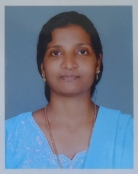 Name: 		Mable Prasad
E-mail: 		mableprasad@gmail.com
Phone :		9746139521

OBJECTIVE:-
I will contribute my ability of working with commitment, honesty & sincerity to achieve the organizational goal and to grow with the organization working for.

COMPUTER SKILLS:- 
-Ms- Office 2003, (Ms – Word, Excel) & Internet
-Accounting Software: - Tally 7.2,. 

EDUCATION QUALIFICATION:-
- Master Degree Completed from Deva matha College ( M G University)
- Bachelor of Commerce  from Deva matha College     ( M G  University) 
- Plus Two with commerce from Kendriya Vidayalaya, (AISSCE Delhi Board)
- Matriculation from Kendriya Vidyalaya  (AISSE Delhi Board )

WORK EXPERIENCE:-
-One year accounting experience under Chartered Accountant.                                                                       -One year accounts experience in a Tiles and Marbles Shop                                                               -One year experience in a financial Corporation                                                                                                                   PRESENT STATUS AND NATURE-Presently working in Muthoot Health Care Pvt  Ltd. from  July  2012 – till dateNATURE OF WORK:--General accounts related work such as preparation of vouchers, record Keeping 
-Generating Sales Invoices. 
-Handling day to day Accounts                                                                                                               -Petty Cash Management & Cash book Reconciliation. 
-Making Reports as per Management Requirement.
-Follow Up with Local Bank for Banking Transaction.
-Works as Bridge with HO and Branch.
-Entries of cash Book, Sales Bills & Purchase Bills etc. 
--Maintain Ledger for Sales, purchase.
-Making Vouchers & Entries in Computer. 
-Cash Handling & Preparation of Day Book.

PERSONAL PROFILE:-
Date of Birth: 		14.07.1977                                                                            Religion :			Christian (Roman Catholic)                                               Address: 			Kochukuttipuram (House)                                            Thalayolaparambu P O                                                                                                                                                                                       				 Kottayam Dt , 686605Marital Status		 Married                                                                               Languages Known		 English, Hindi, MalayalamPERSONAL SKILLS:-Ability to work with people at all levels                                                                   Independent Thinker                                                                                                        Decision makes & problem solving nature.                                                                           Good communication skillDECLARATIONI hereby declare that all the information’s are true to the best of my knowledge & belief